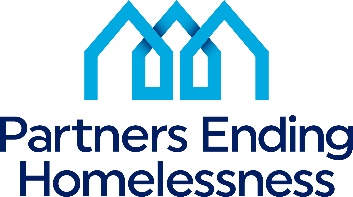 560 West Main StreetRochester, New York 14608Phone:  585-319-5091; Fax: 585-319-5488Partners Ending Homelessness 2022 Renewal Project Ranking CriteriaAPR used 4/1/2021 –3/31/2022.________________________________________________________________Part 2: Please do not fill out the following until requested.Projects that score below the community average ranking criteria score go before the non-conflicted Project Review committee. The Committee will review this project's outcomes and adjust the score (+/- ) 5 points based on the mitigating factors identified below.Mitigating Factors: Please explain any outcomes you think does not accurately portray your program or anything you want the reviewers to know about your program not covered in the application question. (Please use the text box below, be specific and keep the word count total under 500 words)Scoring: (C)Projects earn one point for the following: The project scored at or above the community goal for each outcome. The project scored at or above the average of like housing group (PSH/RRH/TH) The project scored at or above the average of all projects. (These percentages will be included on the project's final scoring sheet)Sample: ________________________________________________________________E. Efficiency Question 1.  > 95% = 3 points    95% < = 0 points                                 Question 2.  PSH and RRH >95% =3 points				    TH >85% = 3 points                             Question 3.   At or below the average cost of successful exit rate = 3 point				    Above the average cost of successful exit rate = 0 points  When calculating these measures, PSH, RRH, and TH projects will be compared to each other, i.e., PSH to PSH, RRH to RRH, TH to TH. Organization Name:Project Name:Contact PersonPhone NumberEmailContact PersonPhone NumberEmailContact PersonPhone NumberEmailProject Type (check correct box)Project Type (check correct box)Transitional Housing (TH)Safe Haven (SH)Transitional housing – Rapid Re-Housing (TH-RRH)Permanent Supportive Housing (PSH)Rapid Re-Housing (RRH)Homeless Management Information System (HMIS)Coordinated Entry (CE)A.Homeless Sub-Populations                                     What % of the population served is Chronic HomelessWhat % of the population served is Chronic HomelessA.Homeless Sub-Populations                                     What % of the population served are Households with ChildrenWhat % of the population served are Households with ChildrenA.Homeless Sub-Populations                                     What % of the population served are Youth/Parenting Youth (< 18 years or Transition Age Youth (18 – 24)What % of the population served are Youth/Parenting Youth (< 18 years or Transition Age Youth (18 – 24)A.Homeless Sub-Populations                                     What % of the population served w/behavioral health issues (MH, SUD)What % of the population served w/behavioral health issues (MH, SUD)A.Homeless Sub-Populations                                     What % of the population served are VeteransWhat % of the population served are VeteransA.Homeless Sub-Populations                                     What % of the population are fleeing Domestic ViolenceWhat % of the population are fleeing Domestic ViolenceA.Homeless Sub-Populations                                     What % of the population were unsheltered prior to entering What % of the population were unsheltered prior to entering A.Homeless Sub-Populations                                     Homeless Sub-Populations % total at or above 75% for all Sub-populations                                   Points5 B.Data Quality--------------------C.All Programs outcomes -------------------D.Coordinated Entry --------------------E. Efficiency Data Quality: 100% of the following data was completed during the reporting period of 4/1/2021 to 3/31/22Data Quality: 100% of the following data was completed during the reporting period of 4/1/2021 to 3/31/22Data Quality: 100% of the following data was completed during the reporting period of 4/1/2021 to 3/31/22 B.Data Quality--------------------C.All Programs outcomes -------------------D.Coordinated Entry --------------------E. Efficiency 6a Personally Identifiable Information (6 pts – 1 pt for each 0%)Points6 B.Data Quality--------------------C.All Programs outcomes -------------------D.Coordinated Entry --------------------E. Efficiency 6b Universal Data Elements (5 pts – 1 pt for each 0%)Points5 B.Data Quality--------------------C.All Programs outcomes -------------------D.Coordinated Entry --------------------E. Efficiency 6c Income & Sources at Start, Annual & Exit (6 pts – 2 pts for each 0%)Points6 B.Data Quality--------------------C.All Programs outcomes -------------------D.Coordinated Entry --------------------E. Efficiency 6d Chronic Homelessness (1 pts for 0% in project type)Points1 B.Data Quality--------------------C.All Programs outcomes -------------------D.Coordinated Entry --------------------E. Efficiency 15 Prior Living Situation (equals homeless situation)Points3 B.Data Quality--------------------C.All Programs outcomes -------------------D.Coordinated Entry --------------------E. Efficiency 20b Non-Cash Benefits (1 pts – if the client does not know & data is not collected, both equal 0) Points1 B.Data Quality--------------------C.All Programs outcomes -------------------D.Coordinated Entry --------------------E. Efficiency 21 Health Insurance (1 pts – if the client does not know & data is not collected, both equal 0)Points1 B.Data Quality--------------------C.All Programs outcomes -------------------D.Coordinated Entry --------------------E. Efficiency Maximum Points earned for section B. 23 B.Data Quality--------------------C.All Programs outcomes -------------------D.Coordinated Entry --------------------E. Efficiency 1. Project Start Dates are entered within 72 hoursPointsSee Scoring B.1 B.Data Quality--------------------C.All Programs outcomes -------------------D.Coordinated Entry --------------------E. Efficiency 2. 92% or more of participants exit to or remains in permanent housing?PointsSee Scoring B.6 B.Data Quality--------------------C.All Programs outcomes -------------------D.Coordinated Entry --------------------E. Efficiency 3. 20% or more participants increase cash income?PointsSee Scoring B.3 B.Data Quality--------------------C.All Programs outcomes -------------------D.Coordinated Entry --------------------E. Efficiency 4. 20% or more participants increase employment income?PointsSee Scoring B.3 B.Data Quality--------------------C.All Programs outcomes -------------------D.Coordinated Entry --------------------E. Efficiency 5. Less than 15% with no income?PointsSee Scoring B.6 B.Data Quality--------------------C.All Programs outcomes -------------------D.Coordinated Entry --------------------E. Efficiency 6. 85% or more participants have cash income?PointsSee Scoring B.6 B.Data Quality--------------------C.All Programs outcomes -------------------D.Coordinated Entry --------------------E. Efficiency 7. 20% or more participants have employment income in the program year?PointsSee Scoring B.3 B.Data Quality--------------------C.All Programs outcomes -------------------D.Coordinated Entry --------------------E. Efficiency 8. 85% or more participants have obtained non-cash benefits?PointsSee Scoring B.6 B.Data Quality--------------------C.All Programs outcomes -------------------D.Coordinated Entry --------------------E. Efficiency 9. 90% or more participants have health insurance?PointsSee Scoring B.6 B.Data Quality--------------------C.All Programs outcomes -------------------D.Coordinated Entry --------------------E. Efficiency Maximum Points earned for section C.40 B.Data Quality--------------------C.All Programs outcomes -------------------D.Coordinated Entry --------------------E. Efficiency 1. The average time from prioritization list referral to being entered into the project is within two weeks?Points3 B.Data Quality--------------------C.All Programs outcomes -------------------D.Coordinated Entry --------------------E. Efficiency 2. The average time from the client's HMIS project entry date to being housed is 45 days for PSH or 30 days for RRH?  Points3 B.Data Quality--------------------C.All Programs outcomes -------------------D.Coordinated Entry --------------------E. Efficiency Maximum Points earned for section D.6 B.Data Quality--------------------C.All Programs outcomes -------------------D.Coordinated Entry --------------------E. Efficiency 1. Drawdown Efficiency: Percentage of HUD expenditures drawn down from the project's APR for year ending 2021 (1) Points See Scoring D.3 B.Data Quality--------------------C.All Programs outcomes -------------------D.Coordinated Entry --------------------E. Efficiency 2. Occupancy Rate: Annual occupancy rate for households from APR 4/1/2021 - 3/31/2022 (2)   Points See Scoring D.3 B.Data Quality--------------------C.All Programs outcomes -------------------D.Coordinated Entry --------------------E. Efficiency 3. Cost of Success rate:  HUD grant amount divided by the number of households with a successful exit or remained stable in PH from the 4/1/2021 - 3/31/2022  APR. (2)   Points See Scoring D.3 B.Data Quality--------------------C.All Programs outcomes -------------------D.Coordinated Entry --------------------E. Efficiency Maximum Points earned for section E.9F.Additional Project Questions (unscored) How does your program ensure that participants can access and feel comfortable with the housing and services provided regardless of race, ethnicity, gender, age, disability, etc.? (please limit to 500 words)F.Additional Project Questions (unscored) F.Additional Project Questions (unscored) How does your program currently involve persons with lived experience? i.e., employment/volunteer opportunities, peer support, mentorship, members of Board/Advisory Committees, etc. (please limit to 500 words)F.Additional Project Questions (unscored) TOTAL POINTS - 83Project Total ______Measurements Community Goals %All PSH Projects  All CoC Projects Sample PSH projects Points Earned Reasoning for points Project Start Dates are entered within 72 hours100%100%1All percentage outcomes above goals  Participants exit to or remains in permanent housing92%+88%86%96%6All percentage outcomes above goals  Participants increase cash income20%+52%35%53%3All percentage outcomes above goals  Participants increase employment income20%+9%13%13%32 percentage outcomes above goals  Participants with no income<15%16%18%0%6All percentage outcomes above goals  Participants have cash income85%+84%82%100%6All percentage outcomes above goals  Participants have employment income in the program year20%+11%20%17%11 percentage outcome above goals  Participants have obtained non-cash benefits? 85%+82%79%90%6All percentage outcomes above goals  Participants have health insurance90%+95%91%97%6All percentage outcomes above goals  38